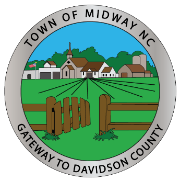 TOWN OF MIDWAYTOWN COUNCILOCTOBER 19, 2020Vision Session		 	       Town Hall				         6:00 PM				            426 Gumtree Road                                                      Winston-Salem, NC 27107CALL TO ORDERADOPT AGENDAVISION SESSIONUpdates of Vision Priorities from February 2020 Vision SessionDiscuss and Identify Vision PrioritiesDiscuss Candidates for Planning and Zoning BoardMake Appointments to Planning and Zoning Boarda.    Regular Member Appointmentb.   Alternate Member Appointment                   TOWN MANAGERS REPORTSLand Use Plan – Community Survey Results – For Information OnlyElected Officials Ethics Training - ReminderADJOURNMENT